RESUME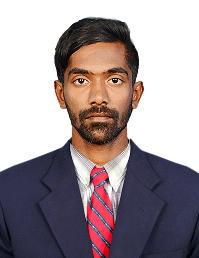 MOBINVISA STATUS:Visiting visaPROFILE:A knowledgeable, Skilled and Professional Diploma in Civil Engineering and Bachelor of Civil EngineeringCORECOMPETENCIES:management SkillsAnalytical requirementsTechnical SkillsCommunication SkillsCritical Thinking and material management on siteLeadership SkillsCreative MindBeing Able to NegotiateAttention to DetailGood Time ManagementProblem SolvingBeing able to VisualizeTeam-PlayerPassion for LearningEnthusiasm and CommitmentPROFESSIONALEXPERIENCE:1 (Project – southern Railway Project , Tambaram )Undertaking technical and feasibility studies including site investigationsUsing a range of computer software for developing detailed designsUndertaking complex calculations1 | PageLiaising with clients and a variety of professionals including architects and subcontractorsResolving design and development problemsManaging budgets and  project  resourcesScheduling material and  equipment  purchases and  deliveriesMaking sure the project complies with legal requirements , especially health and safetyAssessing the sustainability and Environmental  impact of  projectsEnsuring projects run smoothly and structures are completed  within budget and on time2.BARGAWICONSTRUCTIONS&TECHNOLOGIESPVTLTD:( Project – G+8 Residential Apartment , Saibaba Colony , Coimbatore )Position Held	:  Site Engineer.Experience	: Apr 2013 to Feb 2015.Responsibilities:Completion of the project in timeEnsuring Contractor Selection on TimeEnsuring Material Delivery on TimeMaterial’s Quality and Quality managementEnsuring Quality of WorkEnsuring  Safety of the ProjectReporting and BillingEDUCATIONALPROFILE:Diploma in Engineering (Civil)Bachelor of Engineering (Civil)Affiliated to Anna University, Chennai, IndiaCOMPUTERKNOWLEDGE:AutocadMS-Office (words, Excel)SURVEYING:LevellingDumpy levelTotal stationI am available for an interview online through this Zoom Link https://zoom.us/j/4532401292?pwd=SUlYVEdSeEpGaWN6ZndUaGEzK0FjUT09 MOBIN2 | PagePosition Held: Site Engineer.Experience: May 2018 to Oct 2019.Responsibilities:PERSONALDETAILS:PERSONALDETAILS:Date of Birth:14-02-1994SexSex:MaleMarital statusMarital status:SingleNationalityNationality:IndianLanguages KnownLanguages Known:English, Tamil, Malayalam and Hindi.EmailEmail:Mobin-396870@gulfjobseeker.com 